HÈLIX 1 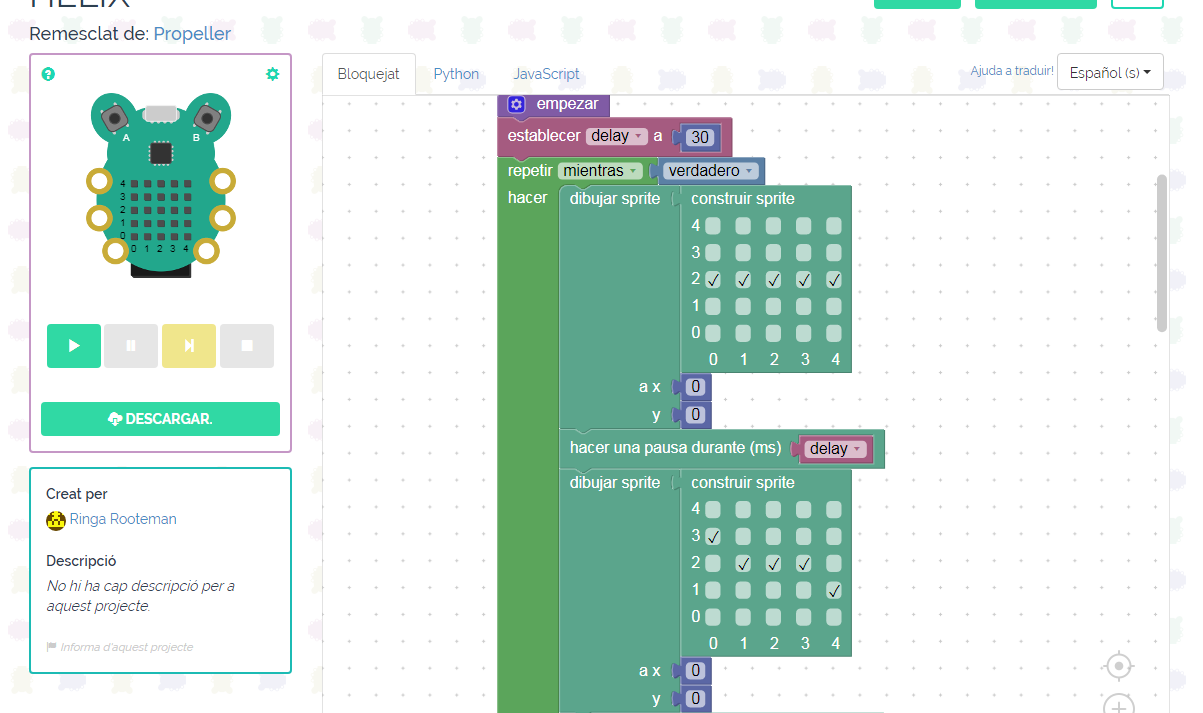 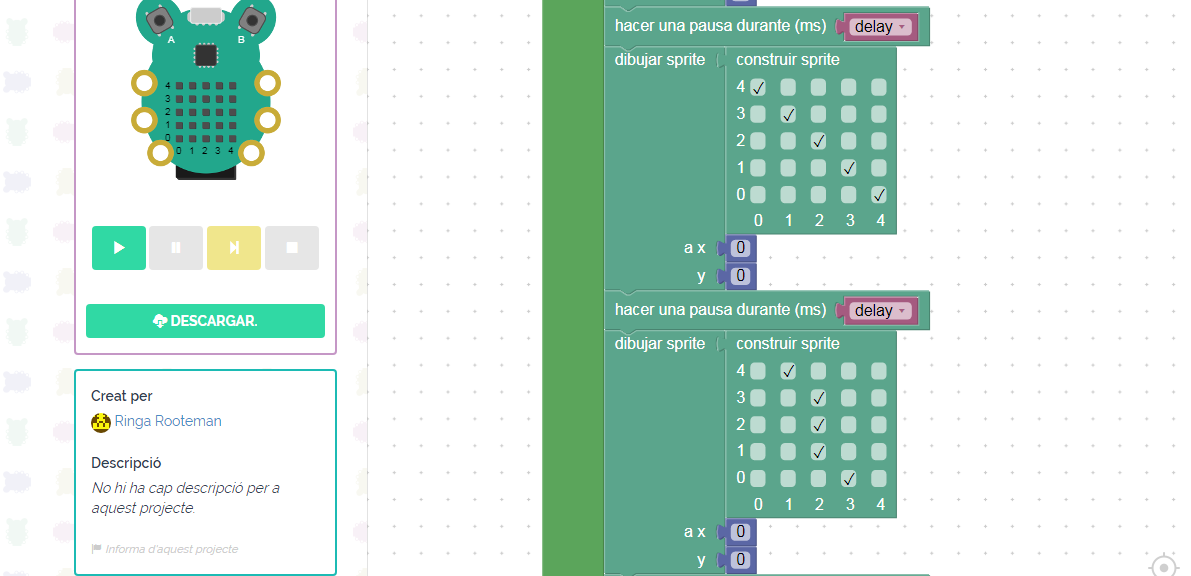 HÈLIX 2 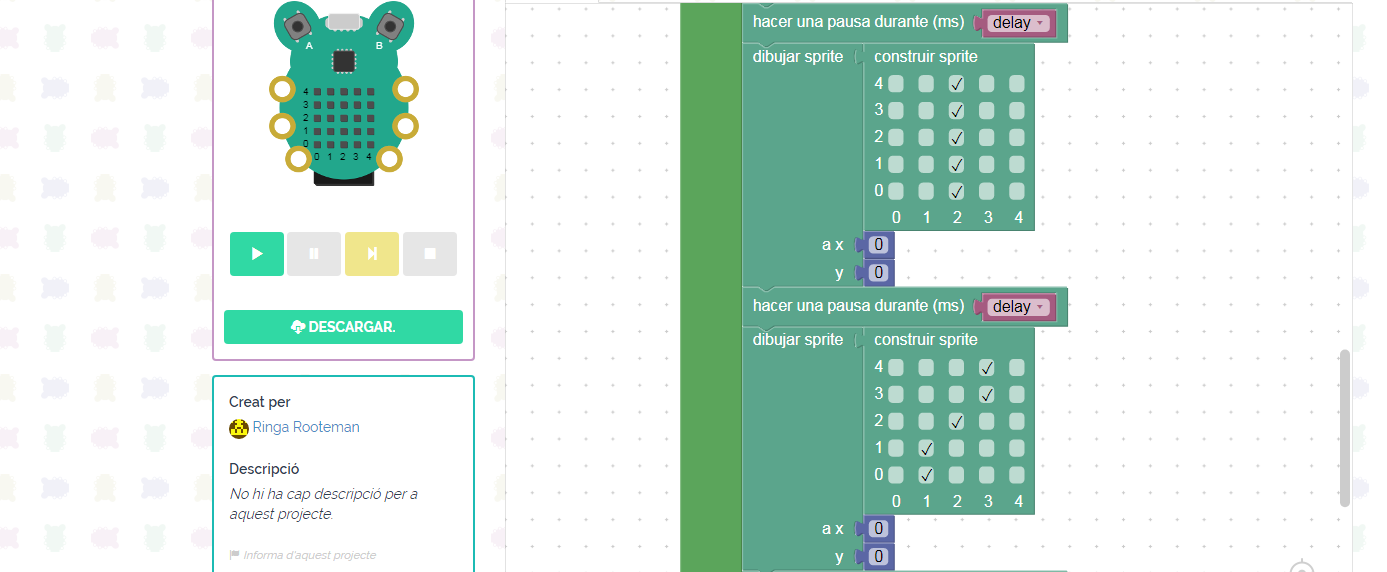 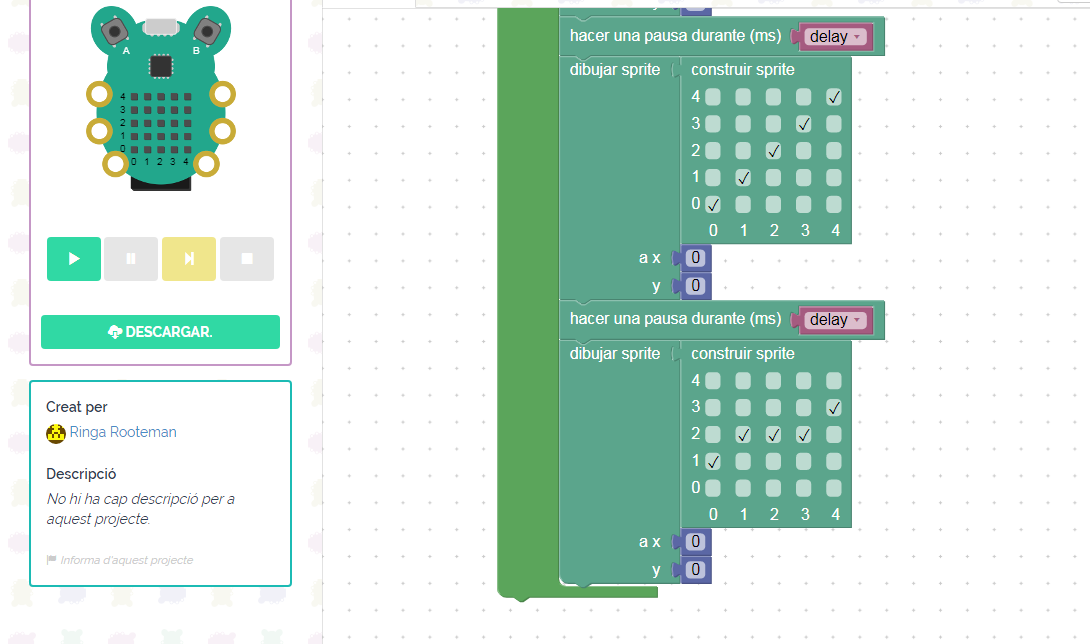 